Kategorie B 	 PlusEnergieBauten 	 Migros Bank-Sondersolarpreis 2019 für PEB-MFH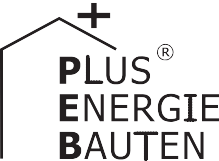 Das Mehrfamilienhaus (MFH) mit 16 Wohneinheiten «deltaROSSO» in Vacallo/TI wurde anfangs 2019 fertig gestellt. Dank Minergie-P-Standard, thermischer- und PV-Solarstrom-Nutzung weist der Neubau einen tiefen Gesamtenergiebedarf von 63’000 kWh/a auf. Die perfekt integ- rierte 47 kW starke PV-Anlage erzeugt ca. 45’900 kWh/a, die 31 m2 grosse solarthermische Anlage 19’800 kWh/a, zusammen rund 65’700 kWh/a. Damit weist das PlusEnergie-MFH einen Solarstromüberschuss von 2’650 kWh/a und eine Eigenenergieversorgung von 104% auf. Vor- bildlich ist die Gebäudeintegration der nach Süden gerichteten Solaranlagen. Die Mietzinse sind rund 5% günstiger im Vergleich zu ähnlichen Wohnungen in der Region. Das PEB-MFH gewinnt den Migros Bank-Sondersolarpreis für PEB-MFH 2019.104% PEB-MFH deltaROSSO, 6833 Vacallo/TIAn die alte Tessiner Dorftaverne von Vacallo erinnern nur die roten Mauern. Auf deren Untergeschoss wurde das Wohn- und Büro- gebäude «deltaROSSO» errichtet. Die Ener- gieversorgung des 5-stöckigen Neubaus mit 16 Wohnungen erfolgt durch die südlichSeuls les murs rouges rappellent l’ancienne taverne du village à Vacallo (TI). L’immeuble résidentiel et commercial «deltaROSSO» oc- cupe désormais le site. Le nouveau BEP de cinq étages et seize appartements est ali- menté par la technologie solaire, intégrée deTechnische DatenWärmedämmungWand:	22 cm	U-Wert:	0.13 W/m2KDach:	20 cm	U-Wert:	0.14 W/m2KBoden:	18 cm	U-Wert:	0.10 W/m2K Fenster:	dreifach	U-Wert:	0.80 W/m2KEnergiebedarfausgerichtete 16.8 kW starke PV-Dachanla-belle façon  dans  l’enveloppe  du  bâtimentEBF: 1’651 m2kWh/m2a	%	kWh/age und die 30 kW starke PV-Fassadenanla- ge. Zusammen produzieren sie 45’850 kWh/a elektrische Energie. Das Minergie-P zertifizierte Gebäude gewinnt mit der auf dem Süddach gut integrierten 31 m2 gro- ssen solarthermischen Anlage ca. 19’800 kWh/a für den Warmwasser- und Heizwär- mebedarf. Die Solaranlagen erzeugen ins- gesamt rund 65’700 kWh/a und decken den Gesamtenergiebedarf von ca. 63’000 kWh/a zu 104%. Eine ganzflächige solare PV-Dachnutzung inkl. Norddach hätte ca. 33’500 kWh/a generiert und die Eigenener- gieversorgung um ca. 15% auf 119% ver- bessert; 24 E-Autos könnten je 12’000 km pro Jahr CO2-frei fahren.Die PV-Fassade erhöht die Winterstrom- produktion. Eine verstärkte Dämmung mit U-Werten von 0.11 oder darunter würde den Heizbedarf  im  Winter  deutlich  reduzieren und den Kühlbedarf im Sommer massiv sen- ken. Die hinterlüftete Glas-Glas PV-Fassade kühlt die Solarmodule und verbessert den PV-Wirkungsgrad. Zwei Wärmepumpen und eine kontrollierte Lüftung mit Wärmerückge- winnung reduzieren den Heizwärmebedarf. Die Attikawohnungen werden zusätzlich durch   dachintegrierte   Wasserröhren   vor Überhitzung geschützt. Die unaufwendige Bauweise  des  PEB-MFH  sorgt  für  preis- günstige Mietzinse. Sie sind rund 5% güns- tiger im Vergleich zu ähnlichen Wohnungen im Quartier. Das PlusEnergie-MFH verdient den Migros Bank-Sondersolarpreis für PEB-MFH 2019.d’un noir mat. Orientée plein sud, l’installation PV, qui s’étend sur la façade (30 kW) et le toit (16.8 kW), produit 45’850 kWh/a. Le bâti- ment Minergie-P est aussi doté d’un système solaire thermique de 31 m2 sur le versant sud du toit qui génère 19’800 kWh/a pour l’eau chaude et le chauffage. L’infrastructure so- laire livre en tout 65’700 kWh/a et couvre ainsi 104% des besoins énergétiques de 63’000 kWh/a du BEP. L’utilisation à des fins solaires de toute la surface du toit, incluant le côté nord, aurait fourni 33’500 kWh/a, aug- mentant ainsi l’autoproduction d’environ 15% à 119%. Cela aurait permis à 24 véhi- cules électriques de parcourir chacun 12’000 km/a sans émettre de CO2.La façade PV accroît la production de courant en hiver. Une isolation renforcée avec des valeurs U inférieures ou égales à 0,11 W/ m2K réduirait grandement les besoins de chauffage en hiver et de refroidissement en été. En verre et ventilée, elle maintient les modules solaires au frais et assure un rende- ment constant élevé. Deux pompes à chaleur, une ventilation contrôlée et un système de récupération de la chaleur limitent les be- soins en chauffage l’hiver.Des conduites d’eau intégrées à la toiture protègent en outre les appartements en at- tique contre la surchauffe. La maîtrise des coûts de construction permet de proposer des loyers abordables. Ils sont environ 5% inférieurs à ceux des logements similaires dans le quartier. Le bâtiment reçoit le Prix Solaire Spécial 2019 de la Banque Migros pour immeubles BEP.Warmwasser:	6.8   17.8	11’200Heizung:	5.1   13.5	8’500Elektrizität WP & Lüftung:	5.9   15.4	9’700Elektrizität:	20.4  53.3	33’600Gesamt-EB:	38.2    100	63’000EnergieversorgungEnergiebilanz (Endenergie)	%	kWh/aEigenenergieversorgung:	104	65’650Gesamtenergiebedarf:	100	63’000Solarstromüberschuss:	4	2’650*PV-Potential DachflächeBestätigt von AGE SA am 19.06.2019 Corrado Noseda, Tel. 0840 223 333Beteiligte PersonenBauherrschaft und Standort Stefano de Angelis + Maria Mazza Via Zorzi 18, 6900 ParadisoTel. +41 91 994 77 55, deangelis@deltazero.comArchitektur, Planung und Realisation deltaZERO SA (deAngelis-Mazza Architekten) Via Zorzi 18, 6900 ParadisoTel. +41 91 991 77 55, dz@deltazero.comPlaner HKL / Energie ManagementTermoConsultVia Ugo Foscolo 2, Sesto Calende (I) Tel. +39 0331 923 026roberto.fusetti@termoconsult.infoPlaner PVGreenKey SaglVia Ceresio 45, 6963 PregassonaTel. +41 91 630 64 91, wegreenkey@greenkey.chDach und Fassaden helioSKIN by deltaZERO  Via Zorzi 18, 6900 ParadisoTel. +41 91 991 77 55, dz@deltazero.comGebäudeautomationDomoticaSwiss SaglVia Brentani 19, 6900 LuganoTel. +41 79 904 76 14amministrazione@domoticaswiss.ch50     |    Schweizer Solarpreis 2019    |    Prix Solaire Suisse 2019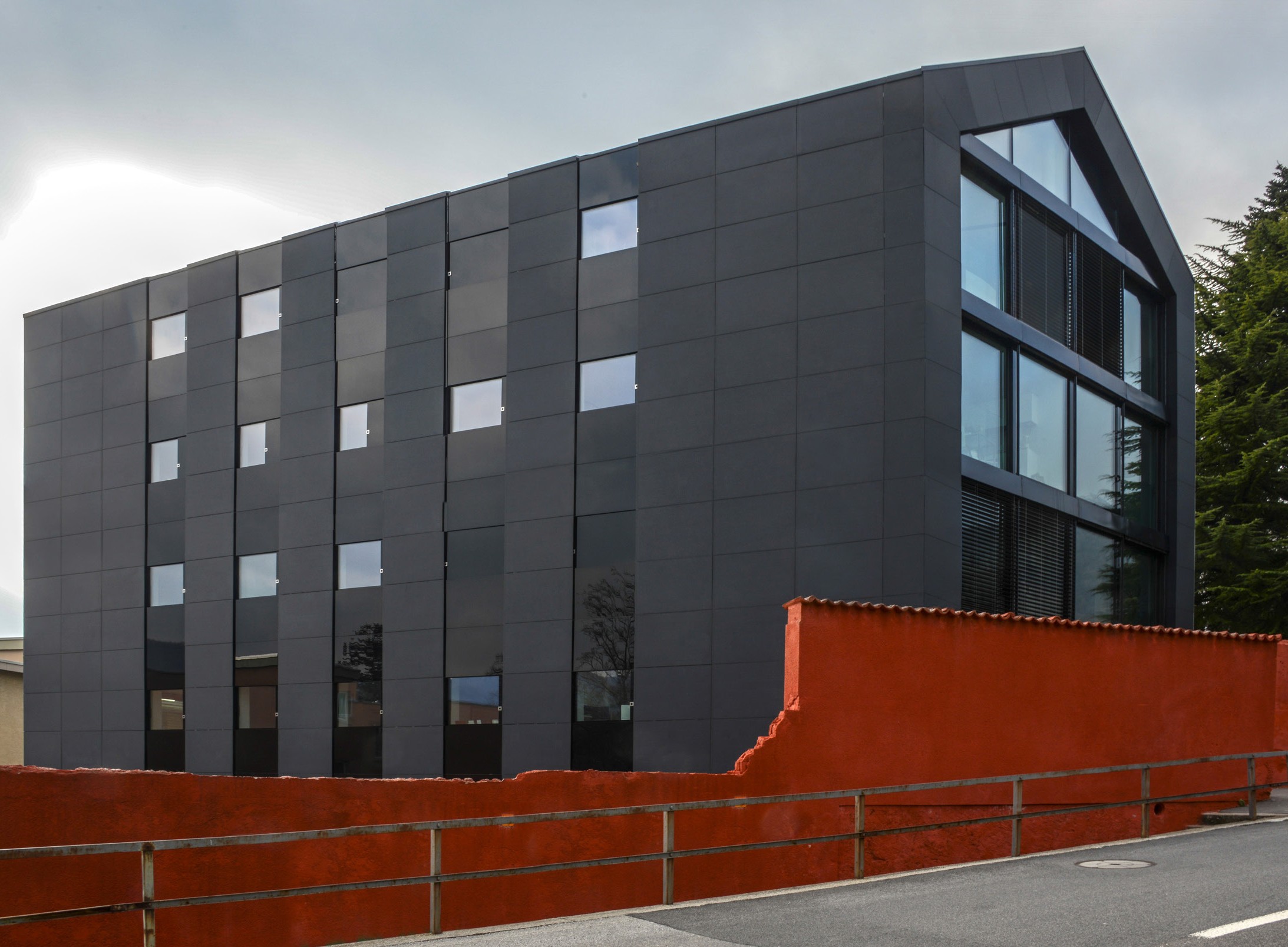 1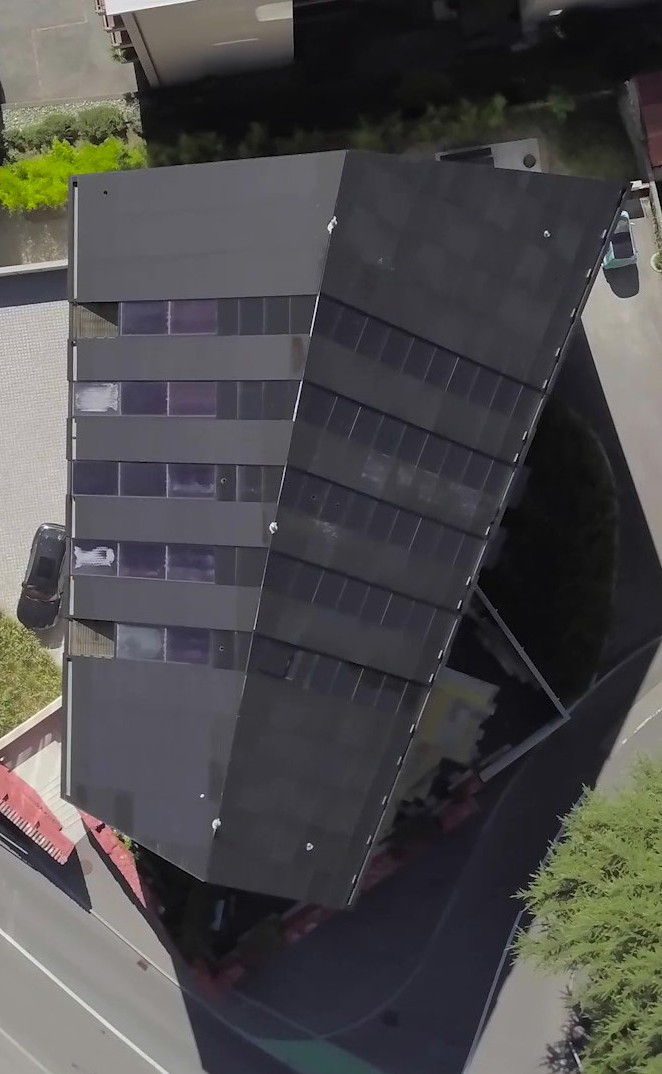 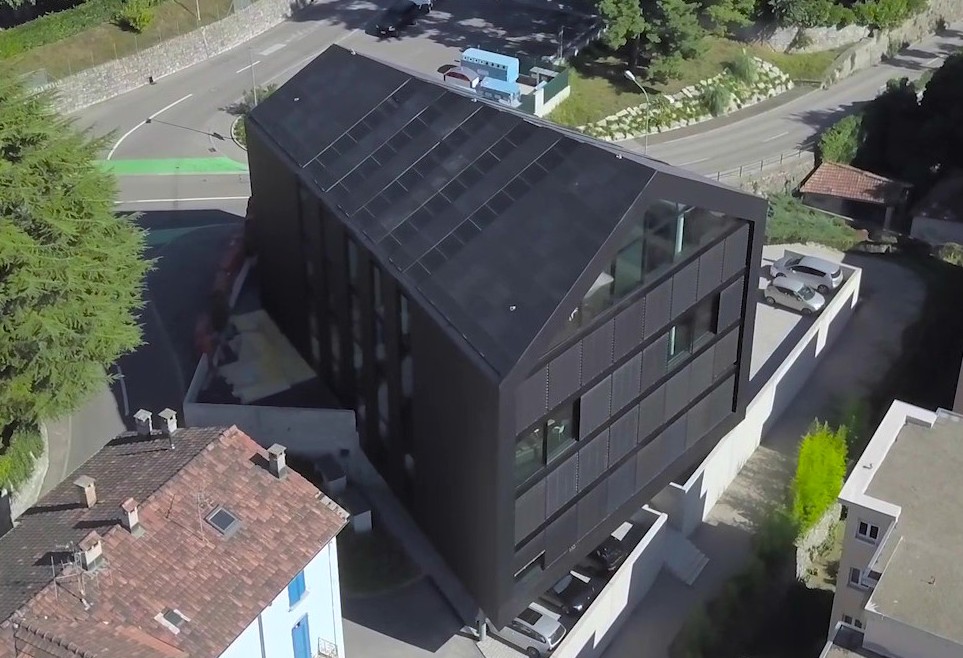 2	3Die PV- und Solarthermie-Anlage auf der Südseite des Gebäudes sind vorbildlich integ- riert und produzieren 45’850 kWh/a.Über 200 schwarzmatte monokristallinePV-Module sind im Dach und in der Südfassade in die «Haut» des Gebäudes integriert.Die Bauweise sorgt für 5% günstigere Mietzinse, im Vergleich zu ähnlichen Quartierswohnungen.Schweizer Solarpreis 2019    |    Prix Solaire Suisse 2019   |    51Eigen-EV:	m2SK Dach:  30.68kWp  kWh/m2a645.4kWp  kWh/m2a645.4%31kWh/a19’800PV Dach:   109.116.8197.53421’550PV Fass:   194.229.9125.13924’300Eigenenergieversorgung:Eigenenergieversorgung:10465’650Potential*:   388	55Potential*:   388	5586.35333’500